                            Federación Hípica Aragonesa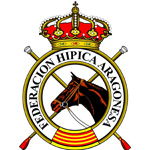                                                      Solicitud de ayudas 2020Nombre del Jinete/AmazonaConcurso                                  Concepto                                    Importe                                                      